Окончание лета, к сожалению, ослабило родительское вниманиеЗа две недели в Гомельской области зафиксированы пять случаев получения ожогов детьми. Три случая – в Гомельском районе. Во всех случаях виной послужила родительская беспечность и невнимание к своему чаду.  Так, Первый случай произошёл 27 августа в посёлке Большевик Гомельского района. От дежурного врача поступило сообщение о получении ожогов ребёнком 2007 года рождения, который упал в котлован в поле, в котором горел костер, и получил термический ожог пламенем правого плеча, предплечья, правого коленного сустава 1-3 степени. Был госпитализирован. На следующий день, 28 августа, в городском посёлке Корма произошёл второй случай. Девочка 2018 года рождения, играя во дворе дома наступила на угли от костра, в результате чего получила термические ожоги обеих ног. Третий, подобный случай произошёл снова в Гомельском районе в д. Берёзки. 29 августа девочка, 2020 года рождения, находилась на приусадебном участке с мамой. Играя, она случайно наступила на угли от костра в результате чего получила термические ожоги углями обеих стоп, бедра и голени правой ноги 1-3 степени. Но на этом череда несчастий не закончилась. Четвёртый случай и, снова в Гомельском районе. 3 сентября мальчика, 2012 года рождения, находясь с друзьями во дворе многоквартирного жилого дома в агрогородке Красное споткнулся и упал на горячие угли от костра. С диагнозом термический ожог правого предплечья и кисти 1-3 степени, ребёнок госпитализирован в учреждение здравоохранения.Пятый, идентичный четвёртому случаю, произошёл 4 сентября в агрогородке Птичь Петриковского района. Мальчик, 2017 года рождения, находясь с друзьями во дворе многоквартирного жилого дома наступил на угли от костра, в результате чего получил термические ожоги обеих стоп ног 1,2,3 степени.Складывается впечатление, что к концу каникул родители стали менее бдительны и более расслаблены. В связи с этим, а также в рамках республиканской акции «В центре внимания – дети!» спасатели Гомельского районного отдела по чрезвычайным ситуациям напоминают:- От внешних причин ежегодно гибнут более 100 детей. Отравления, дорожно-транспортные происшествия, проглатывание инородных предметов, выпадение из окон, пожары – это далеко не полный перечень ситуаций, которые могут привести к трагедии. В основном это случается из-за игнорирования взрослыми прописной истины – не оставлять ребенка без присмотра. Поэтому каждый раз, полагаясь на удачу, Вы, родители, невольно играете в лотерею, выйти победителем из которой удается далеко не всем…Спасатели призывают не оставлять детей одних: вы всегда должны быть рядом с ними на расстоянии вытянутой руки. Обучайте своих детей, обсуждайте с ними вопросы безопасности и будьте для них примером!Фото и текст предоставлены Гомельским РОЧС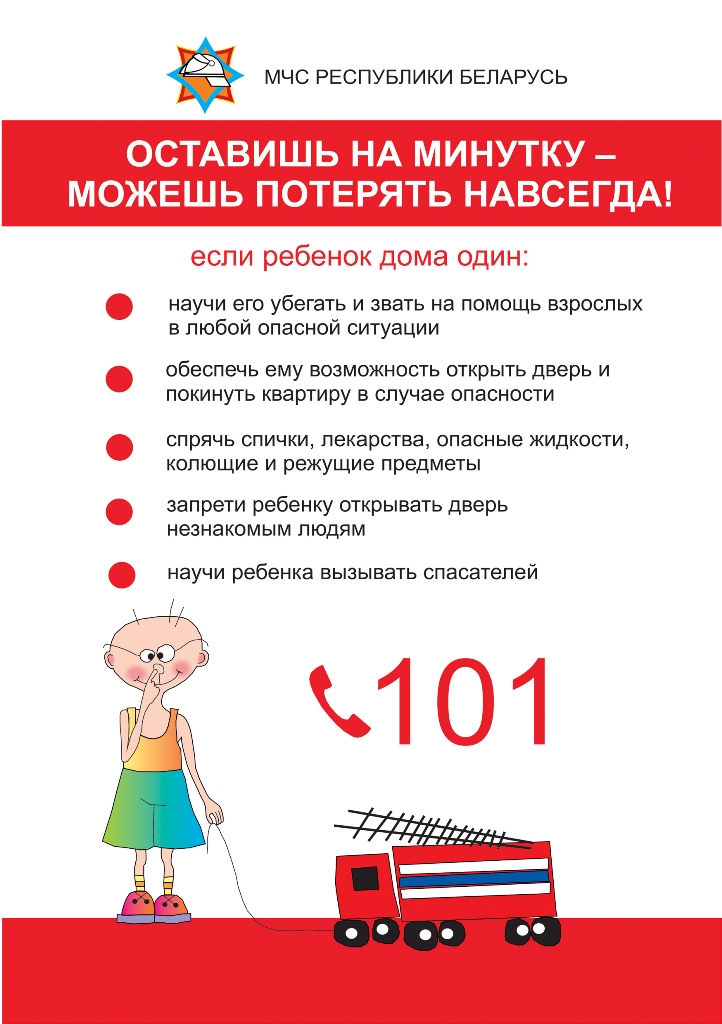 